Приложение №1                                                                                                                                          Утверждено                                                                                                                                            постановлением Администрации                                                                                                                                               городского округа Павловский Посад                                                                                                                                           Московской области                                                                                                        от 25.09.2020 № 1255ОПИСАНИЕ МЕСТОПОЛОЖЕНИЯ ГРАНИЦЗона публичного сервитута объекта "Газораспределительная сеть д. Ефимово", кадастровый номер 50:17:0000000:63941(наименование объекта, местоположение границ которого описано (далее - объект)Раздел 1Раздел 2Раздел 2Раздел 2Раздел 2Раздел 3Раздел 4План границ объекта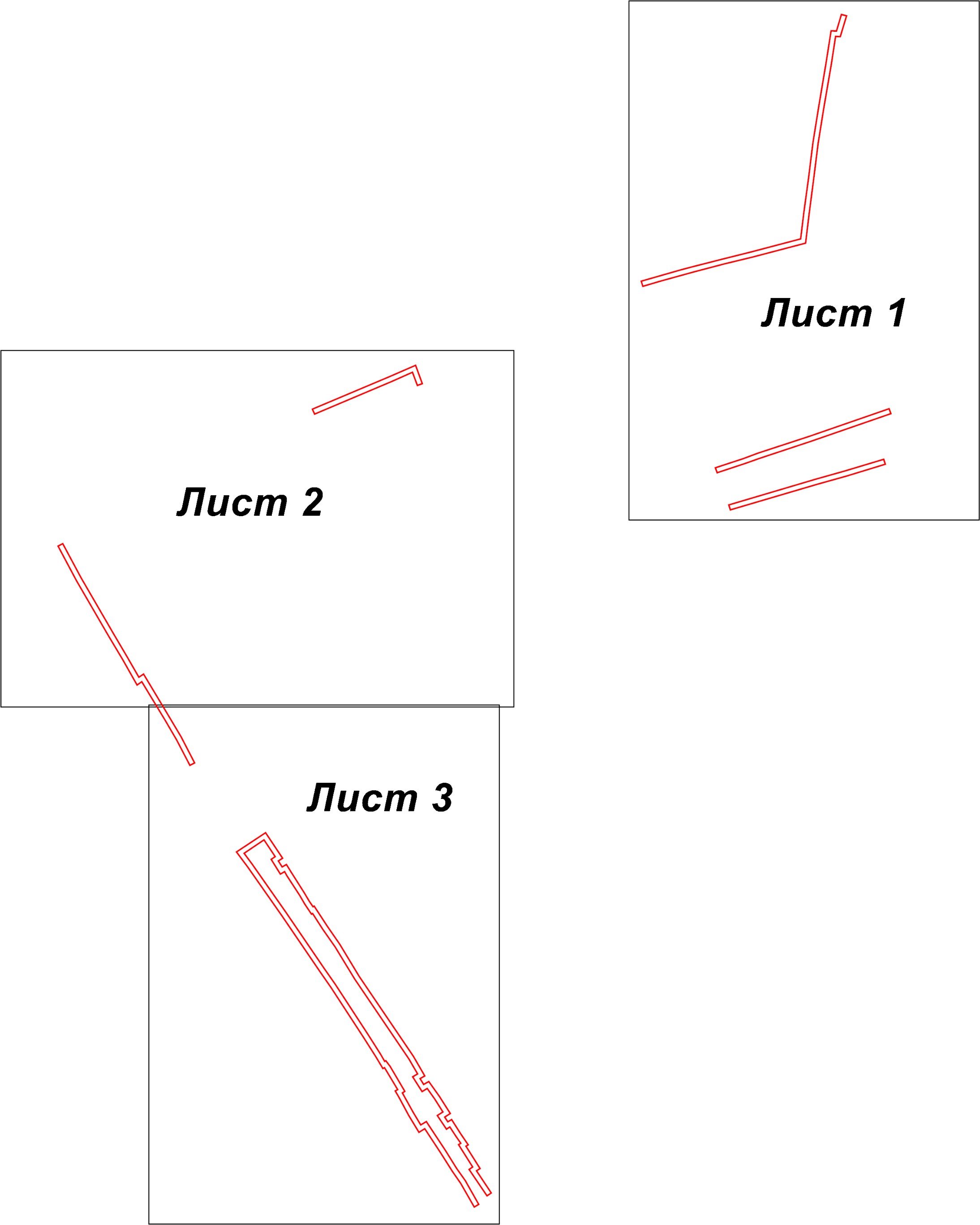 Масштаб 1:4 000Используемые условные знаки и обозначения:характерная точка границы зоны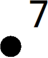 граница зоны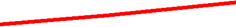 граница земельного участка по сведениям ЕГРН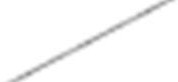 граница кадастрового квартала по сведениям ЕГРН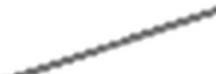 Подпись	Дата	«	21	»	июля	20	20 г. Место для оттиска печати (при наличии) лица, составившего описание местоположения границ объекта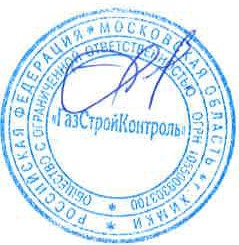 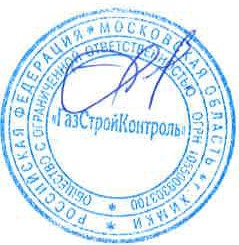 Лист 1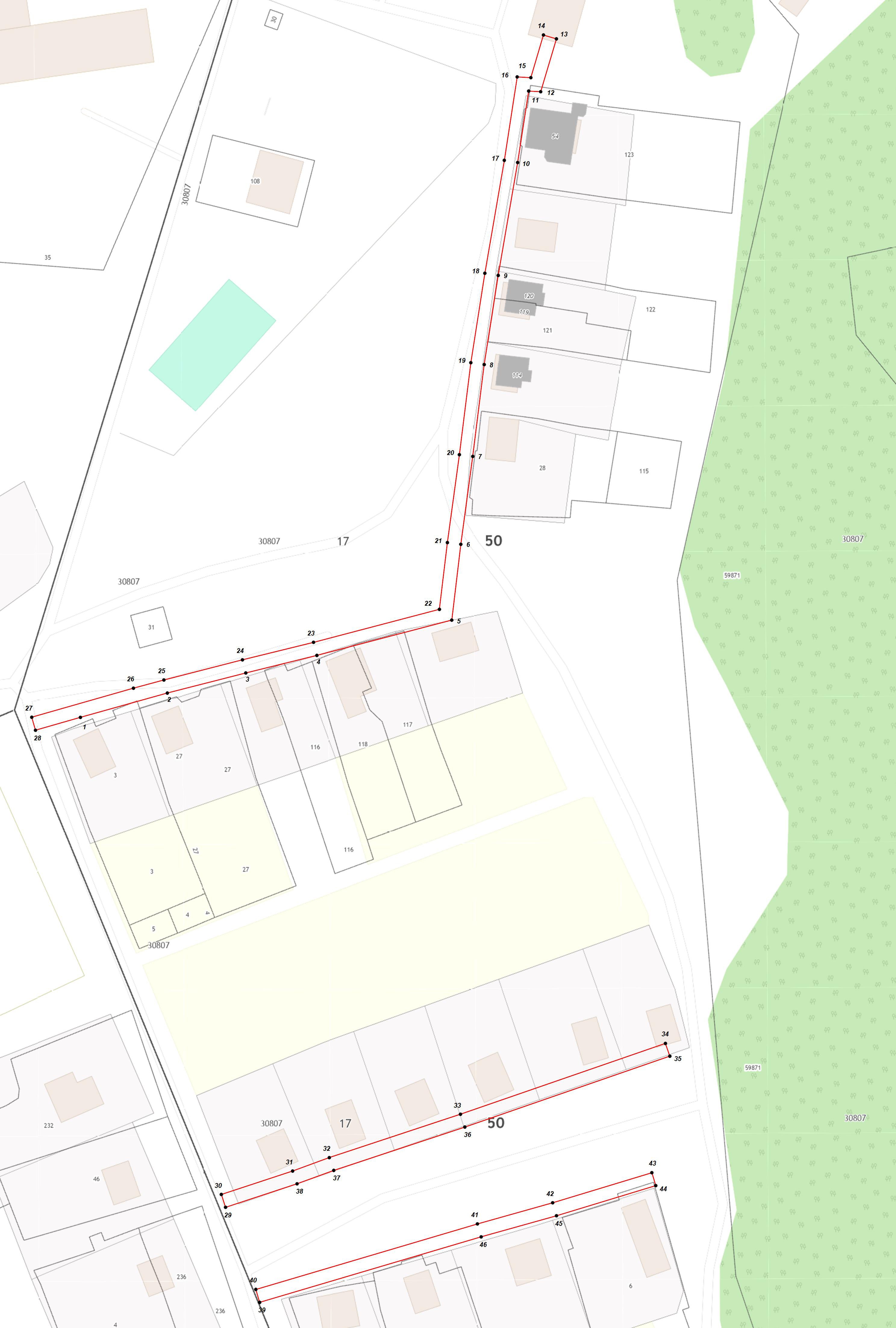 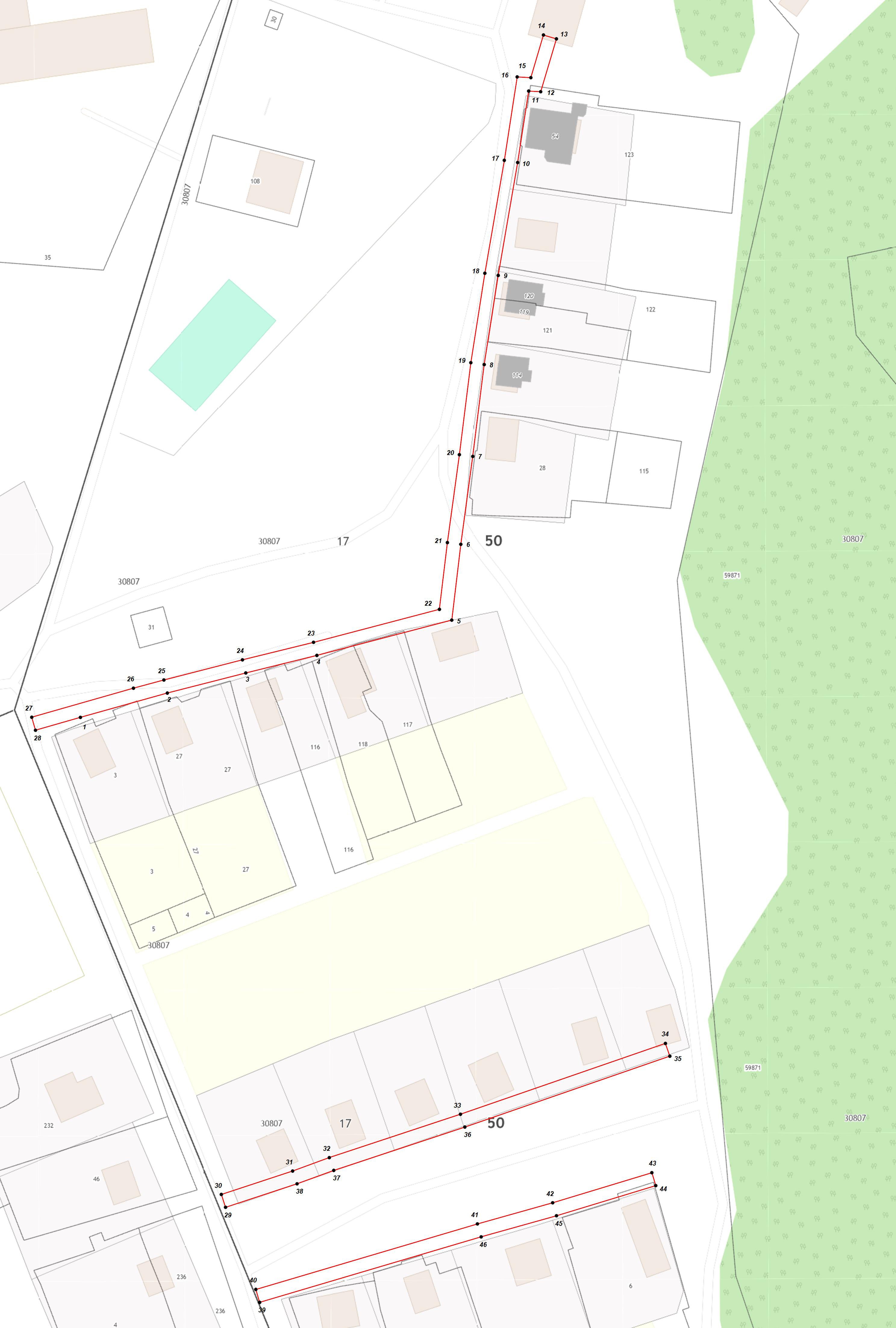  	Масштаб 1:1 000	Лист 2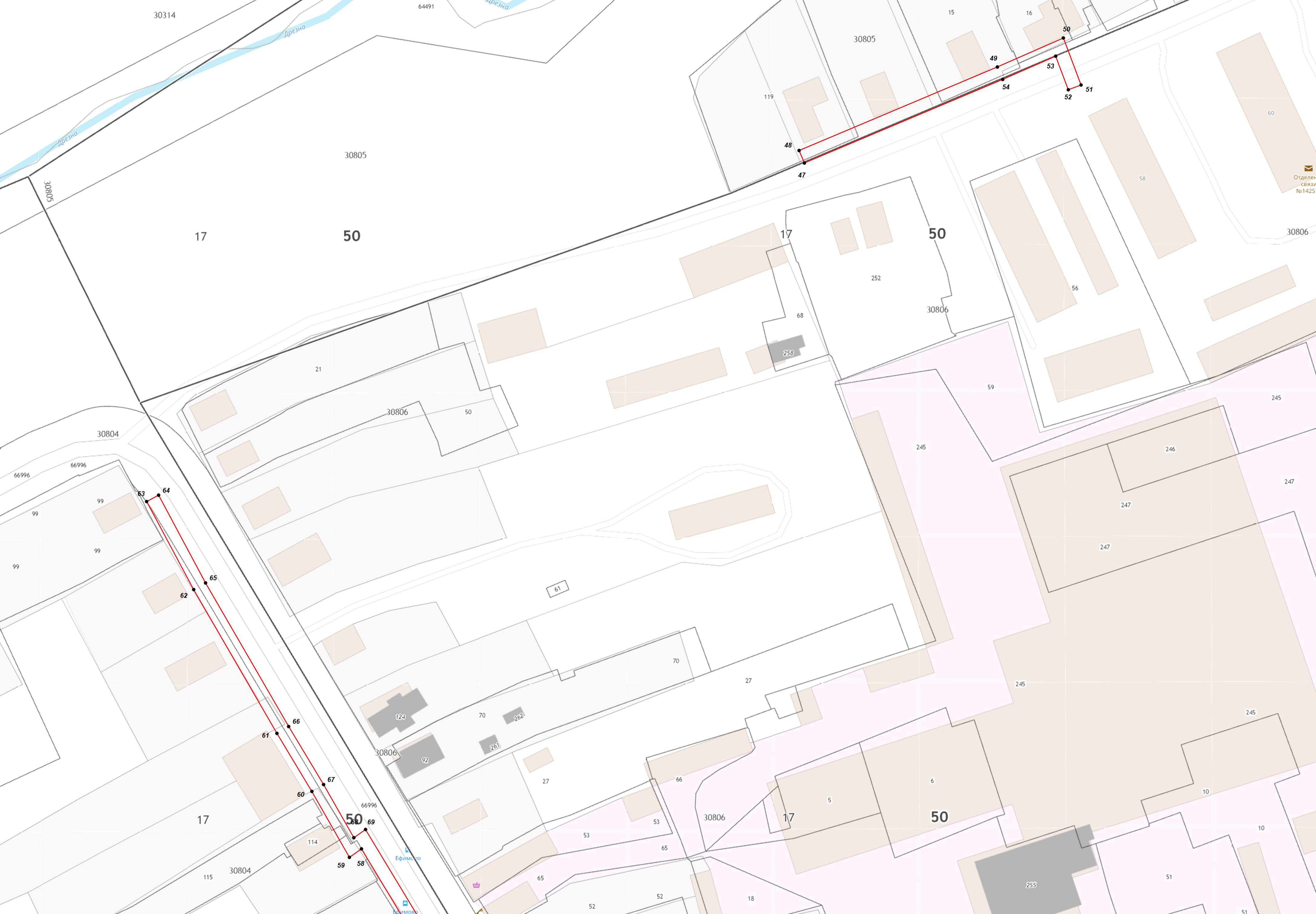 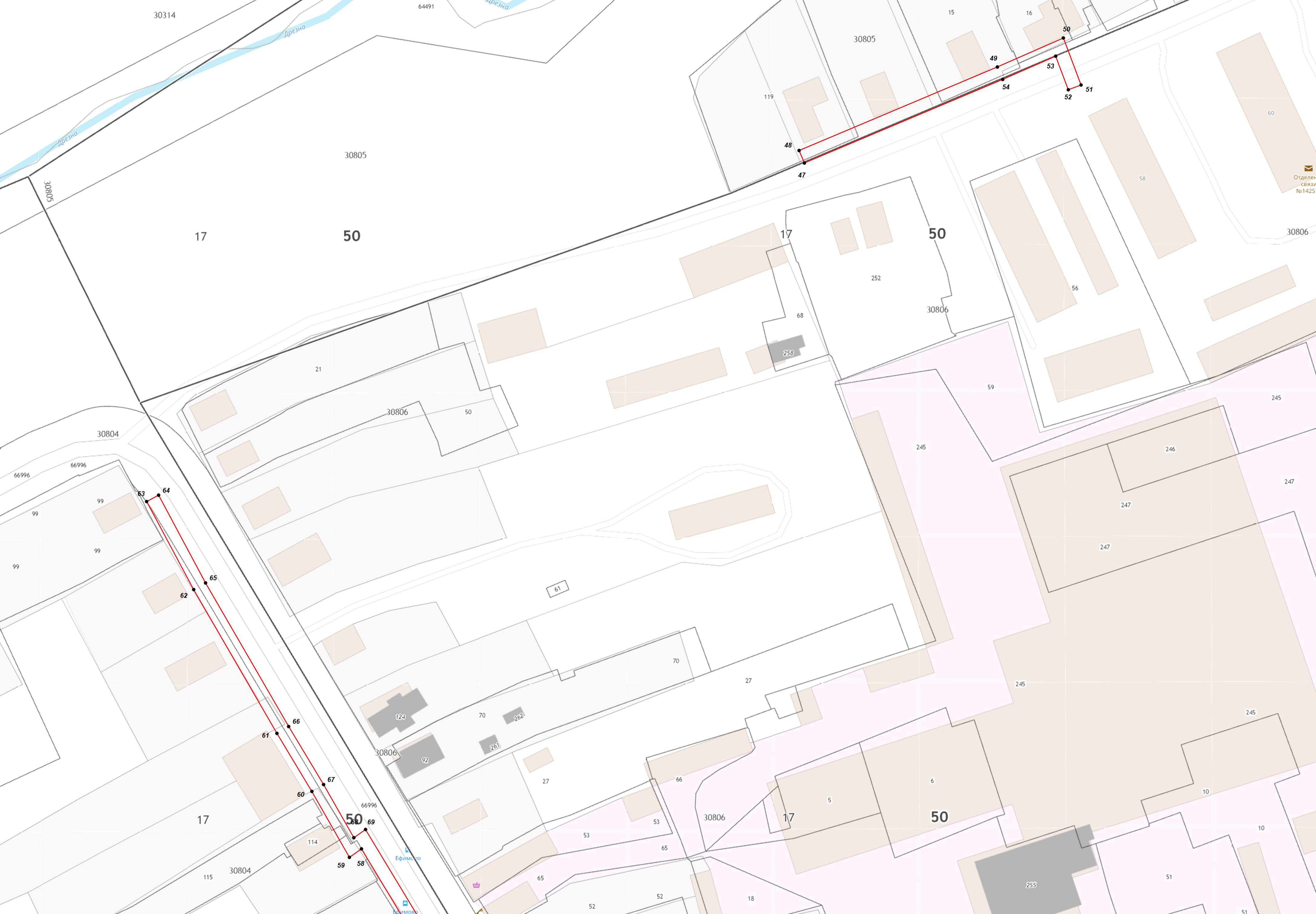  	Масштаб 1:1 000	Лист 3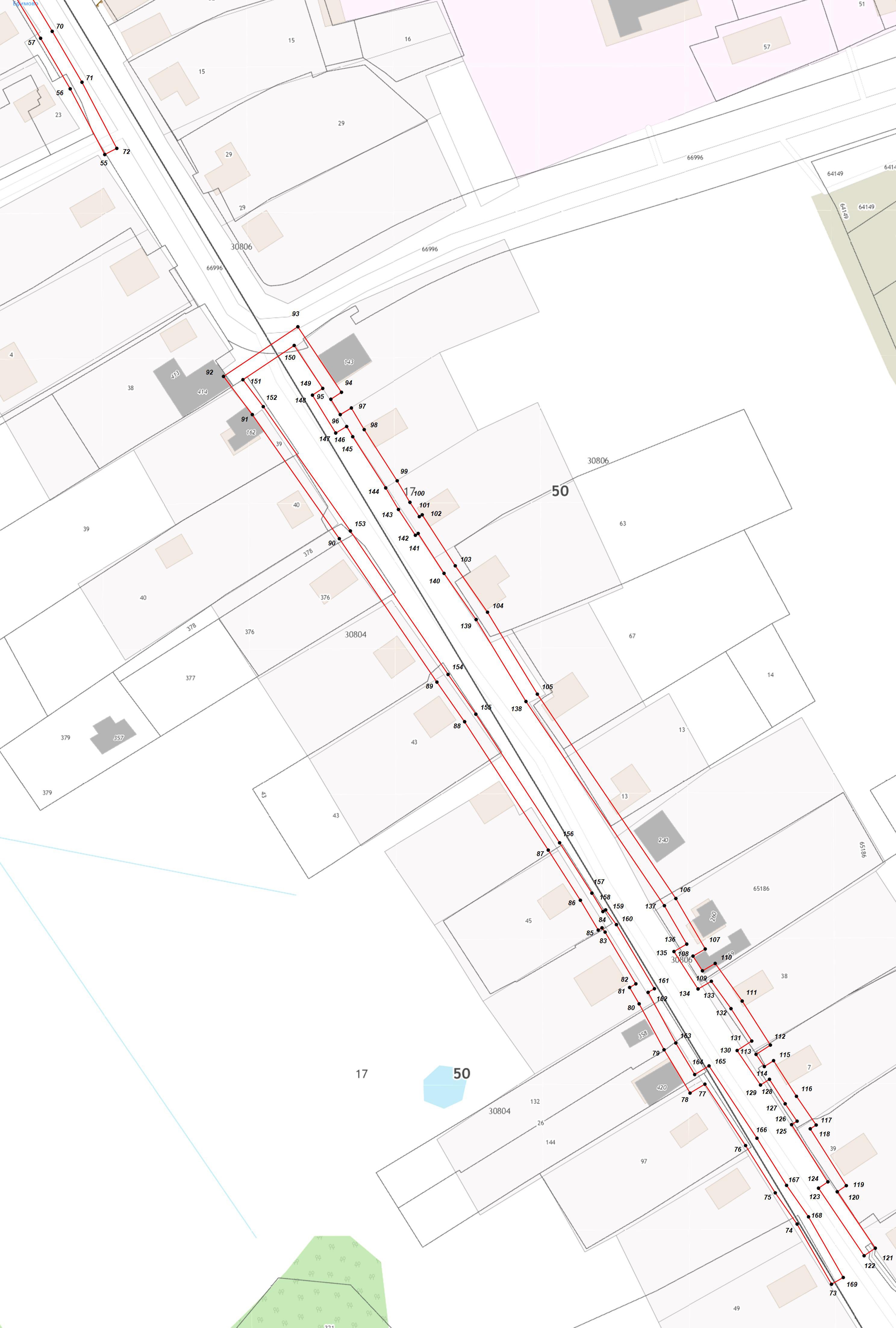 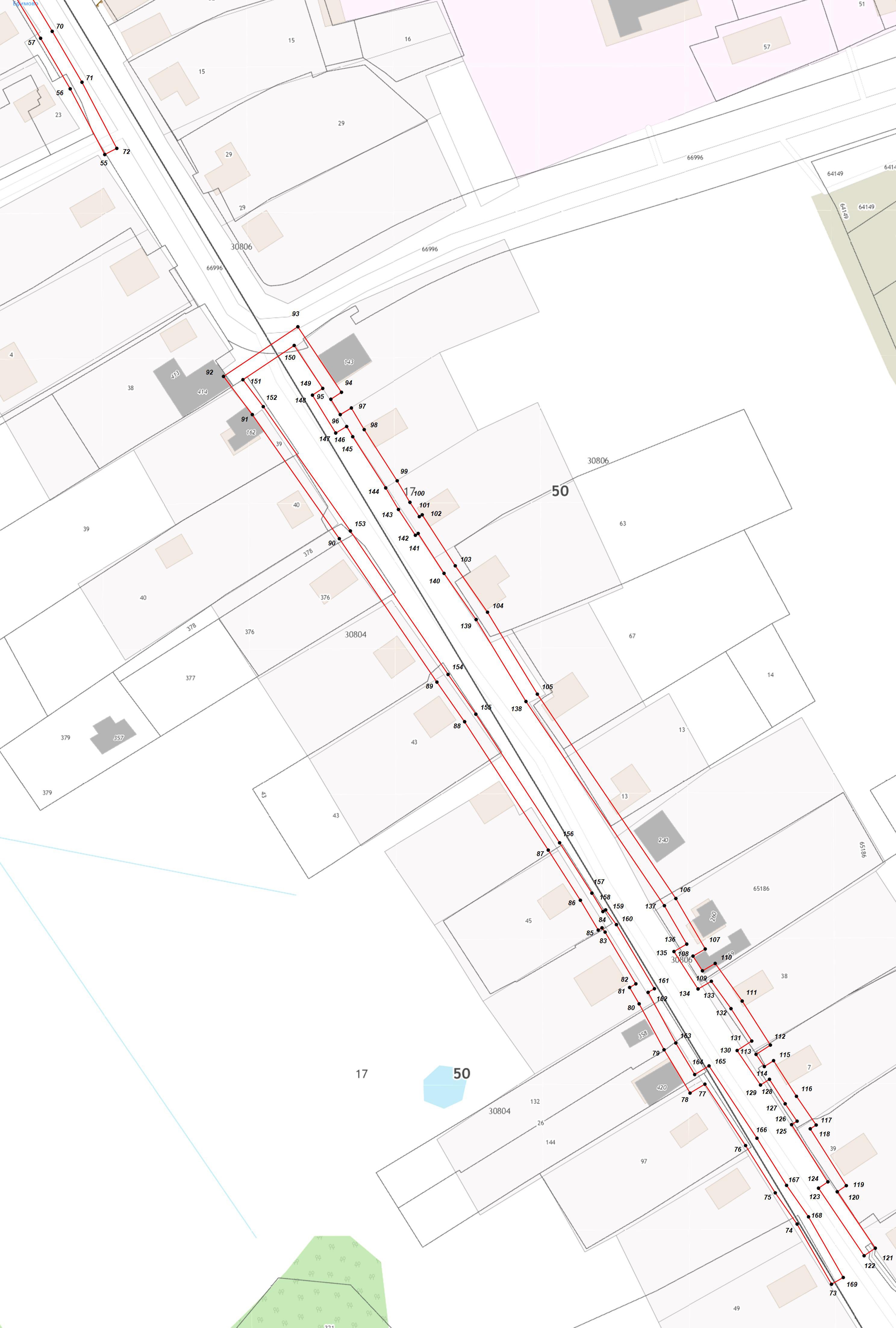 Масштаб 1:1 000Сведения об объектеСведения об объектеСведения об объекте№ п/пХарактеристики объектаОписание характеристик1231Местоположение объектаМосковская область, р-н Павлово-Посадский, д Ефимово2Площадь объекта ± величина погрешности определения площади (P ± ∆P)6 240 м² ± 28 м²3Иные характеристики объектаВид объекта реестра границ: Зона с особыми условиями использования территорииСодержание ограничений использования объектов недвижимости в пределах зоны или территории: Публичный сервитут, для целей размещения линейных объектов системы газоснабжения, их неотъемлемых технологических частей. Срок установления 49 лет.Сведения о местоположении границ объектаСведения о местоположении границ объектаСведения о местоположении границ объектаСведения о местоположении границ объектаСведения о местоположении границ объектаСведения о местоположении границ объекта1. Система координат	МСК 50, зона 21. Система координат	МСК 50, зона 21. Система координат	МСК 50, зона 21. Система координат	МСК 50, зона 21. Система координат	МСК 50, зона 21. Система координат	МСК 50, зона 22. Сведения о характерных точках границ объекта2. Сведения о характерных точках границ объекта2. Сведения о характерных точках границ объекта2. Сведения о характерных точках границ объекта2. Сведения о характерных точках границ объекта2. Сведения о характерных точках границ объектаОбозначение характерных точек границКоординаты, мКоординаты, мМетод определения координат характерной точкиСредняя квадратическая погрешность положения характерной точки (Mt), мОписание обозначения точки на местности (при наличии)Обозначение характерных точек границXYМетод определения координат характерной точкиСредняя квадратическая погрешность положения характерной точки (Mt), мОписание обозначения точки на местности (при наличии)123456№ п/п контура: 1№ п/п контура: 1№ п/п контура: 1№ п/п контура: 1№ п/п контура: 1№ п/п контура: 11463 898,432 267 627,59Аналитический метод0,10—2463 905,622 267 653,30Аналитический метод0,10—3463 911,572 267 676,50Аналитический метод0,10—4463 916,762 267 697,54Аналитический метод0,10—5463 927,212 267 737,43Аналитический метод0,10—6463 949,652 267 740,11Аналитический метод0,10—7463 975,652 267 743,65Аналитический метод0,10—8464 002,832 267 747,04Аналитический метод0,10—9464 029,212 267 751,17Аналитический метод0,10—10464 062,632 267 756,92Аналитический метод0,10—11464 083,772 267 760,19Аналитический метод0,10—12464 083,582 267 763,74Аналитический метод0,10—13464 099,222 267 768,40Аналитический метод0,10—14464 100,362 267 764,57Аналитический метод0,10—15464 087,742 267 760,83Аналитический метод0,10—16464 087,952 267 756,79Аналитический метод0,10—17464 063,272 267 752,98Аналитический метод0,10—18464 029,852 267 747,23Аналитический метод0,10—19464 003,392 267 743,08Аналитический метод0,10—20463 976,172 267 739,69Аналитический метод0,10—21463 950,152 267 736,15Аналитический метод0,10—22463 930,392 267 733,79Аналитический метод0,10—23463 920,642 267 696,54Аналитический метод0,10—24463 915,452 267 675,52Аналитический метод0,10—25463 909,482 267 652,28Аналитический метод0,10—26463 907,062 267 643,28Аналитический метод0,10—27463 898,462 267 613,20Аналитический метод0,10—28463 894,622 267 614,30Аналитический метод0,10—1463 898,432 267 627,59Аналитический метод0,10—№ п/п контура: 2№ п/п контура: 2№ п/п контура: 2№ п/п контура: 2№ п/п контура: 2№ п/п контура: 229463 753,452 267 670,52Аналитический метод0,10—30463 757,252 267 669,28Аналитический метод0,10—31463 764,172 267 690,36Аналитический метод0,10—32463 768,142 267 701,21Аналитический метод0,10—33463 780,972 267 740,01Аналитический метод0,10—34463 801,942 267 800,64Аналитический метод0,10—35463 798,162 267 801,94Аналитический метод0,10—36463 777,192 267 741,30Аналитический метод0,10—37463 764,362 267 702,53Аналитический метод0,10—38463 760,392 267 691,68Аналитический метод0,10—29463 753,452 267 670,52Аналитический метод0,10—№ п/п контура: 3№ п/п контура: 3№ п/п контура: 3№ п/п контура: 3№ п/п контура: 3№ п/п контура: 339463 725,302 267 680,61Аналитический метод0,10—40463 729,142 267 679,47Аналитический метод0,10—41463 748,532 267 745,03Аналитический метод0,10—42463 754,782 267 767,29Аналитический метод0,10—Сведения о местоположении границ объектаСведения о местоположении границ объектаСведения о местоположении границ объектаСведения о местоположении границ объектаСведения о местоположении границ объектаСведения о местоположении границ объекта12345643463 763,682 267 796,62Аналитический метод0,10—44463 759,862 267 797,78Аналитический метод0,10—45463 750,942 267 768,41Аналитический метод0,10—46463 744,692 267 746,14Аналитический метод0,10—39463 725,302 267 680,61Аналитический метод0,10—№ п/п контура: 4№ п/п контура: 4№ п/п контура: 4№ п/п контура: 4№ п/п контура: 4№ п/п контура: 447463 797,922 267 366,07Аналитический метод0,10—48463 801,602 267 364,51Аналитический метод0,10—49463 826,272 267 422,98Аналитический метод0,10—50463 834,832 267 442,43Аналитический метод0,10—51463 820,952 267 447,65Аналитический метод0,10—52463 819,542 267 443,90Аналитический метод0,10—53463 829,472 267 440,17Аналитический метод0,10—54463 822,592 267 424,56Аналитический метод0,10—47463 797,922 267 366,07Аналитический метод0,10—№ п/п контура: 5№ п/п контура: 5№ п/п контура: 5№ п/п контура: 5№ п/п контура: 5№ п/п контура: 555463 532,052 267 271,86Аналитический метод0,10—56463 551,492 267 261,63Аналитический метод0,10—57463 566,462 267 252,87Аналитический метод0,10—58463 595,342 267 235,46Аналитический метод0,10—59463 592,862 267 231,92Аналитический метод0,10—60463 612,332 267 220,84Аналитический метод0,10—61463 629,472 267 210,55Аналитический метод0,10—62463 671,952 267 186,00Аналитический метод0,10—63463 697,932 267 172,12Аналитический метод0,10—64463 699,822 267 175,65Аналитический метод0,10—65463 673,902 267 189,50Аналитический метод0,10—66463 631,502 267 213,99Аналитический метод0,10—67463 614,352 267 224,30Аналитический метод0,10—68463 598,662 267 233,22Аналитический метод0,10—69463 601,082 267 236,68Аналитический метод0,10—70463 568,502 267 256,31Аналитический метод0,10—71463 553,452 267 265,13Аналитический метод0,10—72463 533,882 267 275,41Аналитический метод0,10—55463 532,052 267 271,86Аналитический метод0,10—№ п/п контура: 6№ п/п контура: 6№ п/п контура: 6№ п/п контура: 6№ п/п контура: 6№ п/п контура: 673463 197,752 267 486,84Аналитический метод0,10—74463 215,552 267 476,66Аналитический метод0,10—75463 224,782 267 470,20Аналитический метод0,10—76463 238,782 267 461,42Аналитический метод0,10—77463 256,952 267 449,39Аналитический метод0,10—78463 254,302 267 444,99Аналитический метод0,10—79463 267,142 267 437,30Аналитический метод0,10—80463 280,722 267 429,94Аналитический метод0,10—81463 285,562 267 427,11Аналитический метод0,10—82463 286,642 267 428,96Аналитический метод0,10—83463 301,942 267 419,87Аналитический метод0,10—84463 303,222 267 418,95Аналитический метод0,10—85463 302,552 267 417,83Аналитический метод0,10—86463 311,382 267 412,55Аналитический метод0,10—87463 326,212 267 403,05Аналитический метод0,10—88463 364,212 267 378,31Аналитический метод0,10—89463 375,932 267 370,11Аналитический метод0,10—90463 418,382 267 341,24Аналитический метод0,10—91463 455,102 267 315,51Аналитический метод0,10—Сведения о местоположении границ объектаСведения о местоположении границ объектаСведения о местоположении границ объектаСведения о местоположении границ объектаСведения о местоположении границ объектаСведения о местоположении границ объекта12345692463 466,402 267 306,99Аналитический метод0,10—93463 481,092 267 328,98Аналитический метод0,10—94463 461,702 267 341,88Аналитический метод0,10—95463 459,632 267 338,74Аналитический метод0,10—96463 455,102 267 341,52Аналитический метод0,10—97463 457,052 267 344,81Аналитический метод0,10—98463 450,652 267 348,61Аналитический метод0,10—99463 435,502 267 358,36Аналитический метод0,10—100463 429,142 267 362,13Аналитический метод0,10—101463 424,892 267 364,91Аналитический метод0,10—102463 425,442 267 365,76Аналитический метод0,10—103463 410,352 267 375,54Аналитический метод0,10—104463 396,622 267 385,08Аналитический метод0,10—105463 372,362 267 399,82Аналитический метод0,10—106463 311,892 267 440,79Аналитический метод0,10—107463 296,952 267 449,48Аналитический метод0,10—108463 294,842 267 445,86Аналитический метод0,10—109463 290,502 267 448,66Аналитический метод0,10—110463 292,682 267 452,43Аналитический метод0,10—111463 281,542 267 460,42Аналитический метод0,10—112463 268,532 267 468,76Аналитический метод0,10—113463 265,772 267 464,52Аналитический метод0,10—114463 262,162 267 466,96Аналитический метод0,10—115463 263,912 267 469,70Аналитический метод0,10—116463 253,352 267 476,47Аналитический метод0,10—117463 244,862 267 482,30Аналитический метод0,10—118463 243,742 267 480,55Аналитический метод0,10—119463 226,912 267 491,22Аналитический метод0,10—120463 225,092 267 488,53Аналитический метод0,10—121463 208,412 267 499,80Аналитический метод0,10—122463 206,172 267 496,48Аналитический метод0,10—123463 226,172 267 482,99Аналитический метод0,10—124463 228,052 267 485,76Аналитический метод0,10—125463 244,962 267 475,03Аналитический метод0,10—126463 246,002 267 476,66Аналитический метод0,10—127463 251,132 267 473,13Аналитический метод0,10—128463 258,392 267 468,48Аналитический метод0,10—129463 256,702 267 465,84Аналитический метод0,10—130463 266,912 267 458,92Аналитический метод0,10—131463 269,712 267 463,24Аналитический метод0,10—132463 279,302 267 457,10Аналитический метод0,10—133463 287,402 267 451,29Аналитический метод0,10—134463 285,122 267 447,36Аналитический метод0,10—135463 296,202 267 440,24Аналитический метод0,10—136463 298,392 267 444,02Аналитический метод0,10—137463 309,772 267 437,41Аналитический метод0,10—138463 370,202 267 396,46Аналитический метод0,10—139463 394,442 267 381,72Аналитический метод0,10—140463 408,122 267 372,22Аналитический метод0,10—141463 419,922 267 364,58Аналитический метод0,10—142463 419,392 267 363,75Аналитический метод0,10—143463 427,022 267 358,73Аналитический метод0,10—144463 433,402 267 354,96Аналитический метод0,10—145463 448,552 267 345,21Аналитический метод0,10—146463 451,572 267 343,41Аналитический метод0,10—Сведения о местоположении границ объектаСведения о местоположении границ объектаСведения о местоположении границ объектаСведения о местоположении границ объектаСведения о местоположении границ объектаСведения о местоположении границ объекта123456147463 449,642 267 340,18Аналитический метод0,10—148463 460,852 267 333,30Аналитический метод0,10—149463 462,842 267 336,34Аналитический метод0,10—150463 475,552 267 327,90Аналитический метод0,10—151463 465,422 267 312,73Аналитический метод0,10—152463 457,452 267 318,75Аналитический метод0,10—153463 420,662 267 344,52Аналитический метод0,10—154463 378,202 267 373,41Аналитический метод0,10—155463 366,442 267 381,63Аналитический метод0,10—156463 328,372 267 406,41Аналитический метод0,10—157463 313,482 267 415,95Аналитический метод0,10—158463 308,032 267 419,21Аналитический метод0,10—159463 308,522 267 420,03Аналитический метод0,10—160463 304,162 267 423,21Аналитический метод0,10—161463 285,202 267 434,46Аналитический метод0,10—162463 284,122 267 432,59Аналитический метод0,10—163463 269,122 267 440,78Аналитический метод0,10—164463 259,802 267 446,37Аналитический метод0,10—165463 262,352 267 450,61Аналитический метод0,10—166463 240,942 267 464,78Аналитический метод0,10—167463 227,002 267 473,54Аналитический метод0,10—168463 217,692 267 480,04Аналитический метод0,10—169463 199,742 267 490,31Аналитический метод0,10—73463 197,752 267 486,84Аналитический метод0,10—3. Сведения о характерных точках части (частей) границы объекта3. Сведения о характерных точках части (частей) границы объекта3. Сведения о характерных точках части (частей) границы объекта3. Сведения о характерных точках части (частей) границы объекта3. Сведения о характерных точках части (частей) границы объекта3. Сведения о характерных точках части (частей) границы объекта123456——————Сведения о местоположении измененных (уточненных) границ объектаСведения о местоположении измененных (уточненных) границ объектаСведения о местоположении измененных (уточненных) границ объектаСведения о местоположении измененных (уточненных) границ объектаСведения о местоположении измененных (уточненных) границ объектаСведения о местоположении измененных (уточненных) границ объектаСведения о местоположении измененных (уточненных) границ объектаСведения о местоположении измененных (уточненных) границ объекта1. Система координат	МСК 50, зона 21. Система координат	МСК 50, зона 21. Система координат	МСК 50, зона 21. Система координат	МСК 50, зона 21. Система координат	МСК 50, зона 21. Система координат	МСК 50, зона 21. Система координат	МСК 50, зона 21. Система координат	МСК 50, зона 22. Сведения о характерных точках границ объекта2. Сведения о характерных точках границ объекта2. Сведения о характерных точках границ объекта2. Сведения о характерных точках границ объекта2. Сведения о характерных точках границ объекта2. Сведения о характерных точках границ объекта2. Сведения о характерных точках границ объекта2. Сведения о характерных точках границ объектаОбозначение характерных точек границыСуществующие координаты, мСуществующие координаты, мИзмененные (уточненные) координаты, мИзмененные (уточненные) координаты, мМетод определения координат характерной точкиСредняя квадратическая погрешность положения характерной точки (Mt), мОписание обозначения точки на местности (при наличии)Обозначение характерных точек границыXYXYМетод определения координат характерной точкиСредняя квадратическая погрешность положения характерной точки (Mt), мОписание обозначения точки на местности (при наличии)12345678————————3. Сведения о характерных точках части (частей) границы объекта3. Сведения о характерных точках части (частей) границы объекта3. Сведения о характерных точках части (частей) границы объекта3. Сведения о характерных точках части (частей) границы объекта3. Сведения о характерных точках части (частей) границы объекта3. Сведения о характерных точках части (частей) границы объекта3. Сведения о характерных точках части (частей) границы объекта3. Сведения о характерных точках части (частей) границы объекта12345678————————